Информация по результатам изучения мнения учащихся и учителей о качестве учебного пособия «Биология» для XI класса учреждений общего среднего образования авторов М.Л. Дашкова, А.Г. Песнякевича, А.М. Головача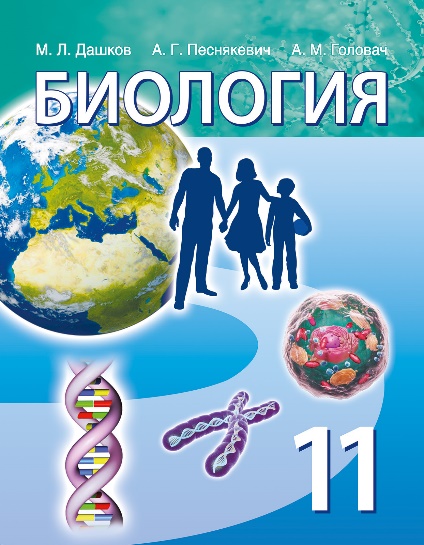 В мае 2022 года Национальный институт образования с целью изучения мнений участников образовательного процесса о новом учебном пособии по биологии для XI класса провёл анонимное онлайн-анкетирование. В анкетировании приняли участие 568 учителей, 4328 учащихся.Среди участников анкетирования представители учреждений образования, находящихся в городских населенных пунктах (70 % учащихся; 45,1 % учителей) и сельской местности (30 % учащихся; 54,9% учителей).В анкетировании приняли участие учащиеся, изучающие учебный предмет «Биология» на базовом и повышенном уровнях (81,7% и 18,3% соответственно), и учителя, имеющие различные квалификационные категории; большинство – первую и высшую (37,7% и 40,0% соответственно):СправочноОтветы учителей на вопрос: «Укажите Вашу квалификационную категорию»Анализ результатов анкетирования позволил сделать следующие выводы.В целом учителя и учащиеся положительно оценивают новое учебное пособие:77,1% учащихся ответили, что им интересно читать тексты параграфов в новом учебном пособии; 67,8% учащихся интересно выполнять задания, предложенные в новом учебном пособии;86,7% учащихся нравятся иллюстрации учебного пособия;71,9% учащихся интересно проводить биологические исследования, предложенные в учебном пособии;70,2% учителей считают, что учащиеся не испытывают затруднений в работе с новым учебным пособием;82,6% учителей не испытывают затруднений при использовании учебного пособия.Большинство педагогов считают, что в учебном пособии в полной мере реализованы дидактические функции: обучающая – 74,6% , воспитательная – 60,7%, развивающая – 64,6% и мотивационная функция – 52,6% педагогов.СправочноОтветы учителей на вопрос: «В какой мере в учебном пособии реализованы основные дидактические функции школьного учебника?»60,4% опрошенных учителей считает оптимальным сочетание вербальной (словесно-знаковой) и визуальной (фотографии, рисунки) форм предъявления учебного материала в учебном пособии. СправочноОтветы учителей на вопрос: «Как Вы считаете, оптимально ли сочетание вербальной (словесно-знаковой) и визуальной (рисунки, схемы, таблицы) форм предъявления учебного материала в учебном пособии?»Учителя достаточно высоко оценили реализацию принципа доступности в новом учебном пособии по биологии. Так, 92,5% педагогов ответили, что учебные тексты изложены доступно для учащихся; 94,3% опрошенных считают, что содержание учебного материала соответствует возрастным познавательным возможностям учащихся; 92,1% участников опроса полагают, что содержание учебного материала соответствует уровню предшествующей образовательной подготовки учащихся (ответы «да, в полной мере», «скорее да, чем нет»).СправочноОтветы учителей на вопрос: «Соответствует ли учебное пособие принципу доступности?»По мнению учителей, использование материала учебного пособия в образовательном процессе способствует формированию у учащихся элементов функциональной грамотности; учебное пособие позволяет: интегрировать информацию, полученную из разных источников (54,0%);применять усвоенные знания и умения для решения учебных и практических задач (52,5%);работать с учебным текстом (64,0%);интегрировать и применять знания из различных учебных предметов, переносить знания и умения во внеучебные ситуации и другие предметные области (47,9%) (ответы «да, в полной мере», «скорее да, чем нет»).СправочноОтветы учителей на вопрос: «Позволяет ли учебное пособие учить учащихся…»На вопрос «Достаточно ли, на Ваш взгляд, в учебном пособии заданий с национальным контентом?» 53,5% учителей ответили «да».Абсолютное большинство педагогов считают целесообразным использование в учебном пособии шрифтовых и цветовых выделений в тексте (92,6%); включение знаков-символов (91%); таблиц, схем и рисунков (89,9%) (ответ «да»). СправочноОтветы учителей на вопрос: «Целесообразны ли в учебном пособии…»72,5% учителей считают, что вопросы и задания в учебном пособии соответствуют познавательным возможностям учащихся, уровню предшествующей образовательной подготовки учащихся (68,7%), пяти уровням усвоения учебного материала (62,9%).СправочноОтветы учителей на вопрос: «Оцените вопросы и задания, включенные в учебное пособие»Вместе с тем, учащиеся отмечают, что им не всегда понятны в новом учебном пособии тексты параграфов (30,7%), определения понятий (28,8%), таблицы, схемы и рисунки (18,9%), вопросы и задания (34%).Справочно Ответы учащихся на вопрос: «Понятны ли вам в новом учебном пособии…»Согласно данным анкетирования 80,6% педагогов считают, что учебное пособие по биологии содержит оптимальное количество заданий для изучения учебного предмета на базовом уровне; 65,2% педагогов считают объем учебного материала, размещенного на ресурсе profil.adu.by, достаточным для реализации учебных задач повышенного уровня.Учителя достаточно высоко оценили электронное приложение для повышенного уровня изучения учебного предмета (profil.adu.by). Было отмечено, что материалы приложения соответствуют познавательным возможностям учащихся (76,2%), соответствуют пяти уровням усвоения учебного материала (71,7%), дают возможность проработать материал при подготовке к олимпиаде, научно-исследовательской и проектной деятельности (58,2%), возможность организовать самостоятельную работу учащихся (в группах и индивидуально) (65,8%) (на предложенные вопросы отвечали те педагоги, кто использовал данный материал в работе с учащимися).СправочноОтветы учителей на вопрос: «Оцените электронное приложение для повышенного уровня изучения учебного предмета на profil.adu.by» Распределение ответов учащихся, изучающих биологию на повышенном уровне: 54,5% учащихся используют при изучении учебного предмета «Биология» дополнительные материалы, обозначенные в учебном пособии QR-кодами;68,1% учащихся интересны разнообразные задания по каждой теме, размещенные на profil.adu.by, выполнение которых позволяет лучше усвоить учебный материал;для 30,9% учащихся задания на повышенном уровне являются слишком сложными, а для 7% учащихся – слишком простыми;40,6% учащихся работают с материалами, размещенными на ресурсе profil.adu.by, на уроках;17,6% учащихся работают с материалами, размещенными на ресурсе profil.adu.by, при подготовке домашних заданий;19,6% учащихся работают с материалами, размещенными на ресурсе profil.adu.by, по желанию;33,9% учащихся не работают с данными материалами.На вопрос «Что бы Вы хотели изменить в учебном пособии?» большинство учащихся ответили, что учебному пособию не требуются изменения. Целесообразно отметить отдельное пожелание увеличить количество иллюстраций, схем, таблиц.Анализ ответов учителей на вопрос «Какие изменения, на ваш взгляд, необходимо внести в учебное пособие?» позволил выделить наиболее часто встречающиеся предложения и мнения:ввести в учебное пособие информацию об ученых и их открытиях;добавить практико-ориентированные задания;разместить примеры решения задач по теме «Сцепленное наследование и сцепление генов»;дополнить учебное пособие схемами и рисунками;упростить текст учебного пособия;электронное приложение перевести в печатную форму.Результаты анкетирования рассмотрены на заседании Научно-методического совета Национального института образования, секции биологии Научно-методического совета при Министерстве образования Республики Беларусь, обсуждены с авторским коллективом и будут учтены при переиздании пособия. 